A4 Working at Height Area Method Statement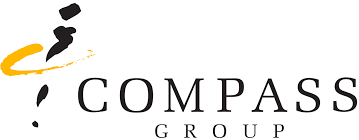 Site Name:Area Description:Area Location:Access Method(s):Max Working Height (m):WAH Category:Location Plan/Photos:Actions Prior to Access:Location Plan/Photos:Actions Prior to Access:Location Plan/Photos:Actions Prior to Access:Location Plan/Photos:Actions Prior to Access:Isolations required? Yes/No            If Yes provide detail:Isolations required? Yes/No            If Yes provide detail:Isolations required? Yes/No            If Yes provide detail:Isolations required? Yes/No            If Yes provide detail:Testing required? Yes/No            If Yes provide detail:Testing required? Yes/No            If Yes provide detail:Testing required? Yes/No            If Yes provide detail:Testing required? Yes/No            If Yes provide detail:Access Equipment:Access Equipment:Access Equipment:Access Equipment:Access Procedure:Access Procedure:Access Procedure:Access Procedure:Rescue Plan:Emergency Contacts: